*APA = Activité Physique AdaptéeMatinAprès midiLundi12 DécembrePassage dans les chambresBIBLIOTHEQUE15h : Chorale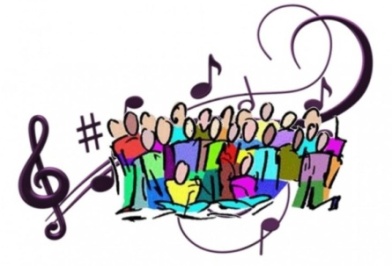 Mardi13 DécembreSéance indiv d’APA*Projet personnalisé avec BettyCANTOU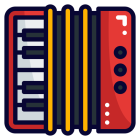 15h : Animation musical - Accordéoniste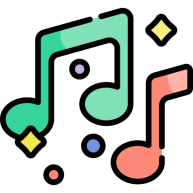 Mercredi 14 DécembreSéance indiv d’APA*Projet personnalisé avec BettyCHAPELLE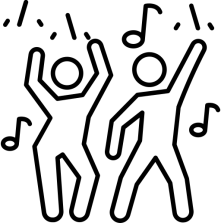 15h : Atelier DanseJeudi 15 DécembreCoiffeuse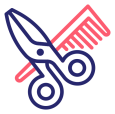 Soins esthétiques avec Betty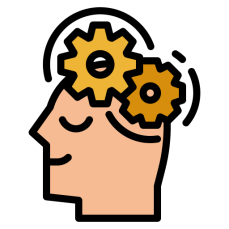 BIBLIOTHEQUE15h00 : Mot le plus longVendredi 16 DécembreBetty dans son bureauBIBLIOTHEQUE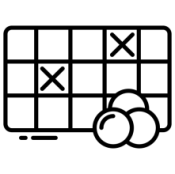 15h : Loto